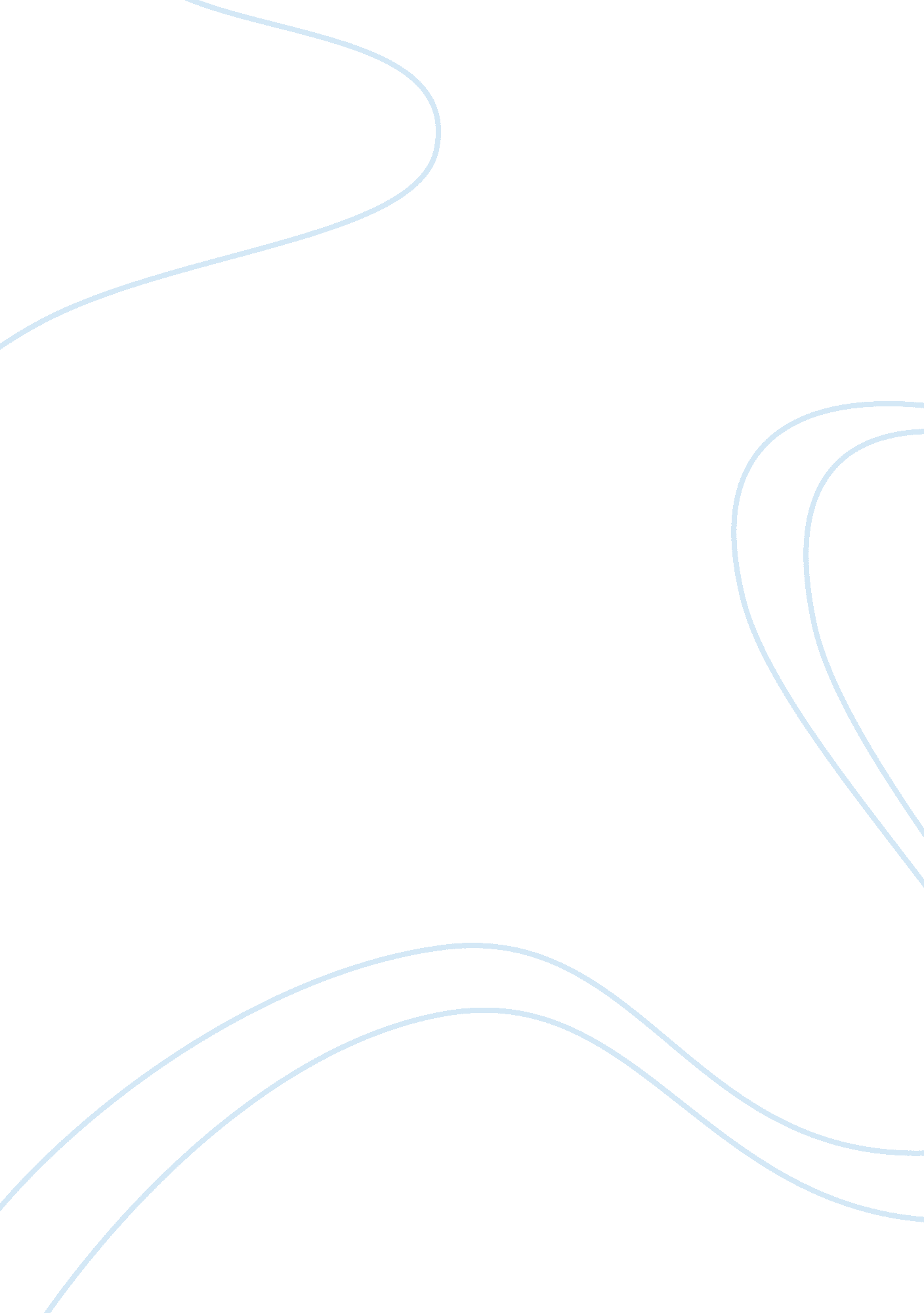 The american dream narrative essayArt & Culture, American Dream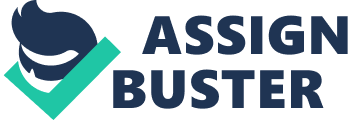 1. In text two “ Arnold Schwarzenegger Recalls Lesson From 25 Years as a U. S. Citizen – Learn English, Participate in Politics, and Give Back” by Arnold Schwarzenegger we are presented to the writer himself as an immigrant. He informs us about the responsibilities as an immigrant. As an immigrant you can’t come to America and take the best the nation have to offer without giving something back. You will succeed at theAmerican Dreamwithhard workand determination and because of the generosity of the American people. We are introduced to the way to become a great American citizen. You have to learn the language and blend in with theculturebut in the meantime you can still be proud of your own heritage. You also have to participate in the political process. To maintain a strong democracy with real change you have to be involved. It is a way to freedom and many Americans have sacrificed their lives in war to preserve their freedom. Last but not least you have to give something back. As well as former great immigrants who performed a great service for the nation, new immigrants ought to do the same. There is no limit on what you can achieve. In text three “ Whose American Dream Is It, Anyway? ” by Anya Kamenetz we become aware of the fact that Americans are more pessimistic about their lives now than at any time in the past half-century. One of the most fundamental assumptions of the American Dream is the belief thatmoneyand ownership of material things will increase. But this is no longer how the situation is. We reached a point where this will not make us any happier. In addition to this fact it seems that the planet can’t take the increasingpollutionwhich follows. We are presented to a prediction that young people will choose a scaled down lifestyle and trade money for time. We need a new American Dream that will restore the social safety net and we need optimism for that. Text four “ Is the American Dream Still Possible? ” by David Wallechinsky comes across the question written in the title. The question is based on the fact that many Americans are struggling financially. Nevertheless they still takeresponsibilityfor their own financial destiny. This is showed by an example with a single mother providing for 4 children. 2. Compare language, tone and style in texts 1 and 2. The two texts “ What is the American Dream” and “ Arnold Schwarzenegger Recalls Lesson From 25 Years as a U. S. Citizen – Learn English, Participate in Politics, and Give Back” are very different in their way of influencing the readers. In text one is used a very eloquent language which indicates that we are dealing with a well-educated writer. Another sign of the fact that he is well-educated is the use of difficult words which mean that you have to know synonyms of the words to fully understand the text. The text contains alliterations, a definition and a lot of quotes from well-known authorities. The style of the text is to question some relevant elements but on the other hand it expresses a really certain way of using the words. It makes you give everything an extra thought. The form of the text gives you the impression that the American Dream is attainable for everyone because of the fact that we all have unalienable rights. Contrary to text one text two is more personal. This is indicated by the use of many personal pronouns like “ I” and “ you” in the language. The language is very common which means that everyone can understand. Therefore the text approaches a wider target group. A lot of alliterations are used: “ Honor, heritage”, “ learn language”, and “ died defending”. The text also contains a lot of positive words as freedom and the American Dream. The style of this text is more convincing, personal, and average so everyone can participate and understand, than text two. It is a very obliging and explanatory tone. It expresses that everyone is worth something great. 3. As it is questioned in text four “ Is the American Dream Still Possible? ”: “ Does the dream survive? I believethat everyone has a dream. It might not be the same dream but it is there. We all believe in our dream and hope for it to come true. We do our very best to achieve our dream. We do this with optimism even though times can be tough and the means can be poor. Our dream will show us the way back from tragedy anddepression, our dream is where we are headed. The American Dream is a common dream. Many people unite around the fact that they have the same dream. It is a good dream becausedreamskeep our hopes up and lead us in the right direction. So I find the American dream a positive and good focal point in our lives. If we lose sight of our own dreams we still have the American Dream. It is of great value for those who lost track and need something good to believe in. We can affect the American Dream by making it our own dream. Therefore I believe that the American Dream will survive, it will survive in many of us. When going through rough times is when we realize that the dream is most needed. The dream of something better than you are going through at the time, is what you need. Which dream you have chosen to follow is not the important part. You will be recognized for your effort whether you have chosen the American Dream or another dream, as long as you have a dream. 